Velký kvíz – „ZNÁŠ AFRIKU?“1) Afriku tvoří : a) asi 30 států                          b) asi 50 států                          c) více než 100 států2) Na území Afriky se hovoří: a) asi 100 jazyky                                                 b) asi 500 jazyky                                                 c) asi 1000 jazyků3) Pyramidy se stavěly jako: a) hrobky pro faraony                                               b) sídla faraonů                                               c) pevnosti4) Velká Cheopsova pyramida byla postavena: a) z asi 200tisíc kamenných bloků                                                                            b) z více než 2milionů kam. bloků                                                                            c) z asi 500tisíc kam. bloků5) Nár. park Serengeti se nachází na území: a) Tanzánie a Keni                                                                       b) Botswany a JAR                                                                       c) JAR a Keni6) Nejdelší afr. řekou je: a) Nil                                        b) Kongo                                        c) Niger7) Islám je náboženství rozšířené: a) na jihu Afriky                                                       b) na severu Afriky                                                       c) v celé Africe8) Vyznavač islámu je: a) šíita                                       b) žid                                       c) muslim9) Nomád je: a) pouštní zvíře                      b) kočovník                      c) sukulent10) Barchan je: a) stan kočovníků                          b) velbloud                          c) písečná duna ve tvaru půlměsíce11) Nejhlubší afr. jezero je: a) Tanganika                                             b) Viktoriino                                             c) Malawi12) Kibo je: a) město v Egyptě                     b) poušť v Africe                     c) nejvyšší štít Kilimandžára13) Rozloha Sahary je: a) přibližně stejná jako celá ČR                                      b) o něco málo menší než celá Evropa                                      c) asi polovinou rozlohy celé Afriky14) Nejatraktivnější zvíře v Keni je lev. Za povolení k odstřelu je třeba zaplatit:                                     a) asi 1000$                                     b) asi 3000$                                     c) asi 8500$15) Gondar je: a) posvátné město křesťanů v Etiopii                         b) příslušník afr. národa                         c) člun používaný na jezeře Tanganika16) Doplň pojmy do slepé mapy: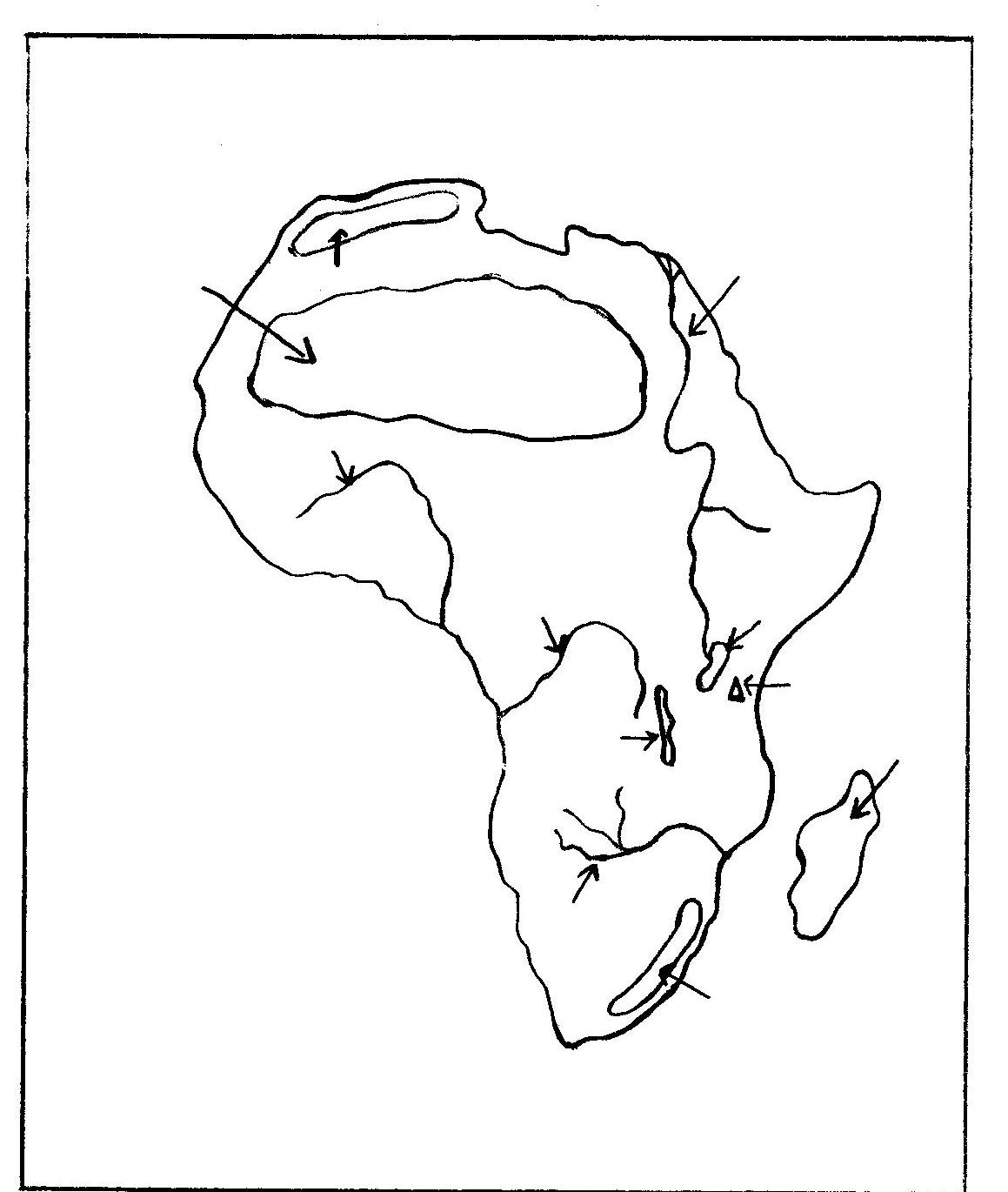 